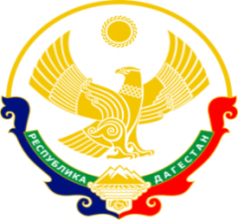 МИНИСТЕРСТВО ОБРАЗОВАНИЯ И НАУКИ РЕСПУБЛИКИ ДАГЕСТАНМУНИЦИПАЛЬНОЕ КАЗЕННОЕ ОБЩЕОБРАЗОВАТЕЛЬНОЕ УЧРЕЖДЕНИЕ                                                                           «НИЖНЕКАЗАНИЩЕНСКАЯ  СРЕДНЯЯ ОБЩЕОБРАЗОВАТЕЛЬНАЯ ШКОЛА №4 им. М.ХАНГИШИЕВА»РЕСПУБЛИКА ДАГЕСТАН БУЙНАКСКИЙ РАЙОН,С.НИЖНЕЕ-КАЗАНИЩЕ                       368205 Информацияпо целевому воспитанию «Мои права и ответственность семьи» в МКОУ «Нижнеказанищенская СОШ №4» за 3 квартал 2019-2020 уч.года. Цель: - правовое просвещение участников образовательного процесса и   повышение правовой культуры родителей по вопросам юридической  ответственности за воспитание и обучение детей. - усиление ответственности родителей за воспитание и обучение детей в духе гуманизма, патриотизма, уважения к национальным, гражданско-национальным и культурным ценностям, приверженности духовным идеалам истины, добра, красоты, любви, свободы и достоинства человека.                                                                 План работы13.09.2019г. в МКОУ «Нижнеказанищенская СОШ№4» состоялось общешкольное  родительское собрание ,который включал вопрос «Ответственность семьи за воспитание своих детей».Охвачено 42 родителя.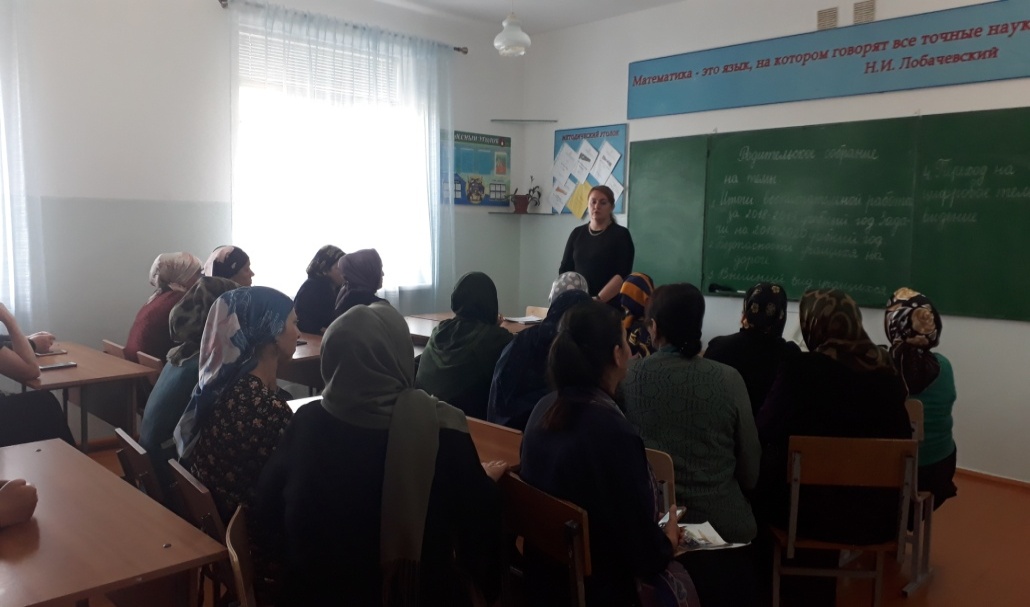 26.09.2019г .классным руководителем 8 класса  Магомедовой М.М. проведён классный час на тему «Права и обязанности граждан».Охвачено 6 учащихся.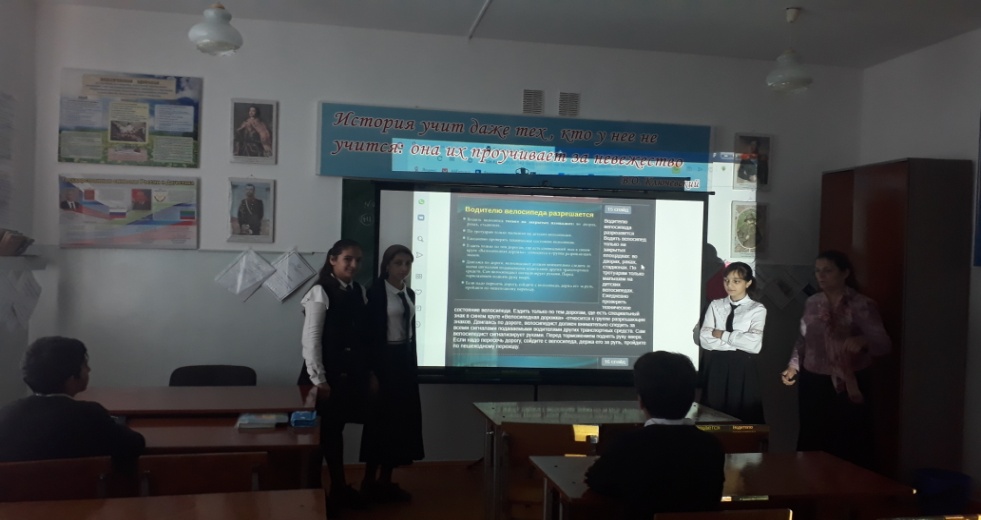 13.09.2019г. под ответственностью директора  МКОУ «Нижнеказанищенская СОШ№4» Абдуллатиповой З.И. и зам.по ВР.Гусейновой С.Ш. проводилась беседа на тему«Административная ответственность несовершеннолетних» с представителями АТК и ПДН.Охвачено53 учащихся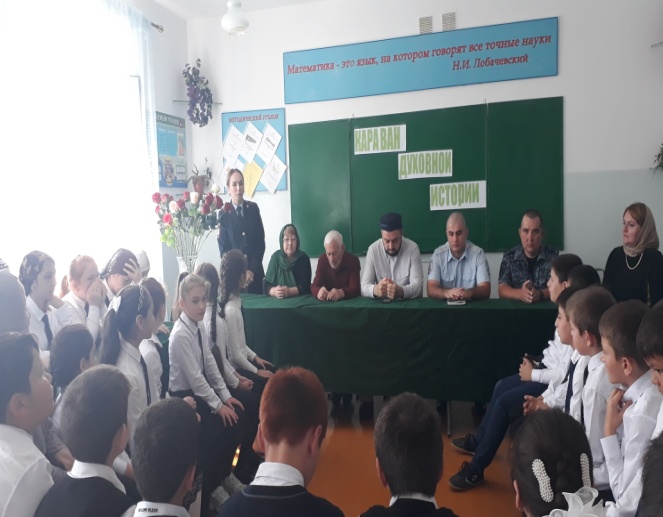 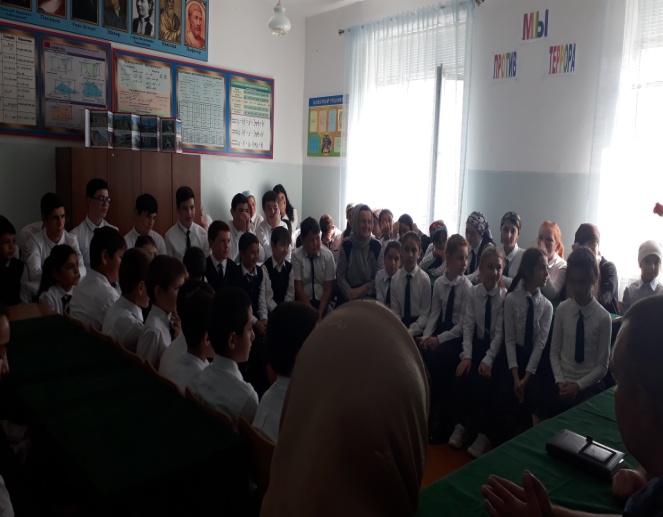 Директор школы                             Абдуллатипова З.И.№МероприятиеСрокиКлассыОтветственные1.Общешкольное   родительское собрание13.09.2019г.42 родителяДиректор школы Абдуллатипова З.И.2.Классный час  на тему «Права и обязанности граждан»26.09.2019г.8 класс (6уч-ся)Кл.рук.Магомедова М.М.3.Беседа на тему«Административная ответственность несовершеннолетних» с представителями АТК и ПДН13.09.2019г.53 уч-сяДиректор школы Абдуллатипова З.И.Зам.по ВР Гусейнова С.Ш.